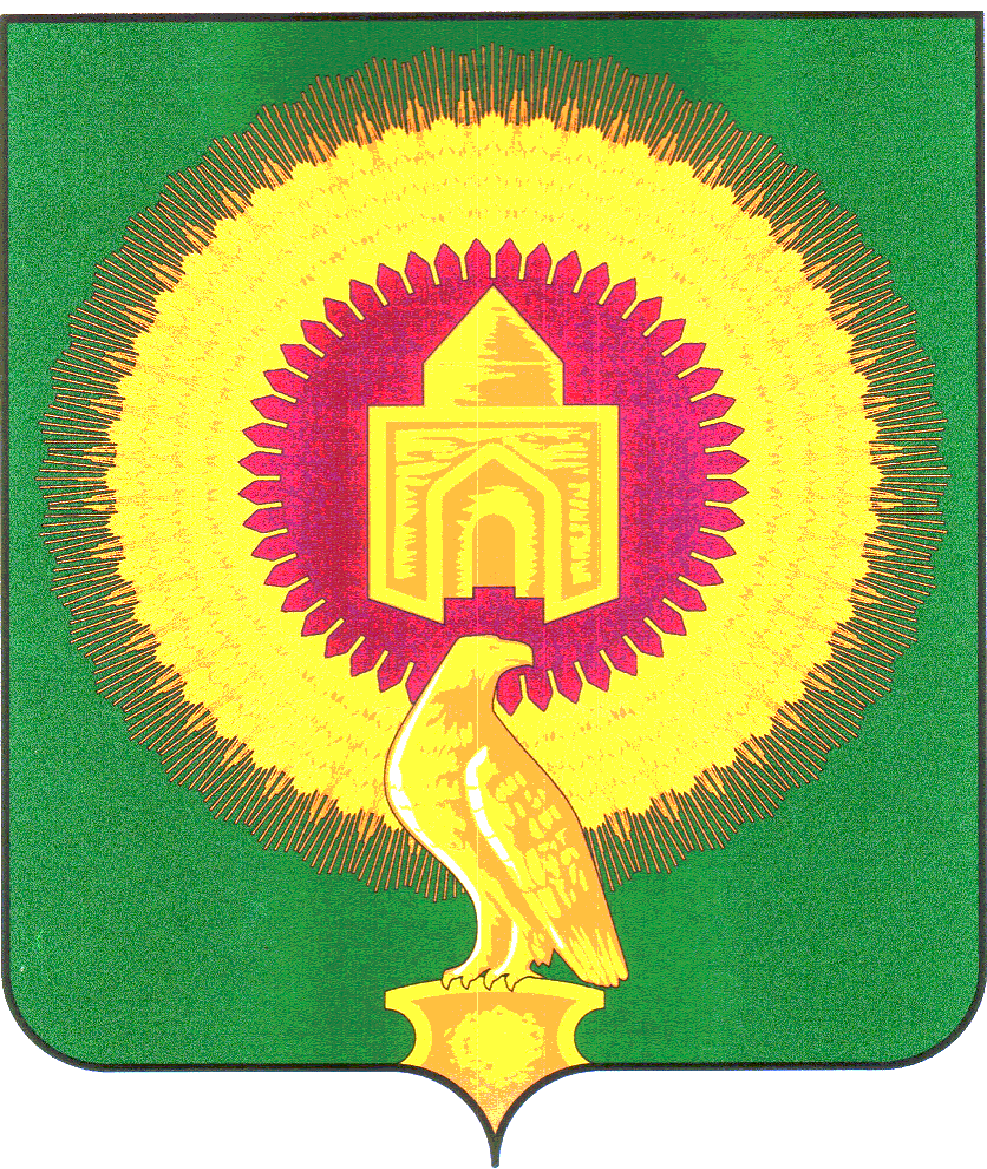 АДМИНИСТРАЦИЯ ВАРНЕНСКОГО МУНИЦИПАЛЬНОГО РАЙОНАЧЕЛЯБИНСКОЙ ОБЛАСТИКомиссия по соблюдению требований  к служебному поведению муниципальных служащих Варненского муниципального района Челябинской области и урегулированию конфликта интересов ПРОТОКОЛ № 5с. Варна	            28 декабря 2020 г.Состав комиссии:Председательствовал:1. Парфёнов Е.А. – первый заместитель главы Варненского муниципального района Челябинской областиЧлены комиссии:2. Маклаков А.В. – управляющий делами администрации Варненского муниципального района Челябинской области, заместитель председателя комиссии;3.  Кормилицын А.А. – председатель Собрания депутатов Варненского муниципального района Челябинской области (по согласованию)4. Прохорова Е.С. – начальник Управления социальной защиты населения Варненского муниципального района Челябинской области. 5.  Дубкова Л.С. – начальник юридического отдела администрации Варненского муниципального района Челябинской области;6. Ловчикова Т.М – директор МУДО «Варненская ДШИ», руководитель Общественной приемной Губернатора Челябинской области в Варненском  районе7.   Чернакова Г.Г. – председатель Совета ветеранов Варненского районаСекретарь комиссии:8. Демьяновская О.Ю. – начальник отдела муниципальной службы и кадров администрации Варненского муниципального района Челябинской областиПриглашенные (без права участия в голосовании): Макайкина С.А. – председатель общественной палаты Варненского муниципального района Челябинской области.Число членов комиссии, принимающих участие в заседании Комиссии, составляет 8 человек. Число членов комиссии, не замещающих должности муниципальной службы в органе местного самоуправления муниципального образования, составляет 2 человека (не менее 1/4 от общего числа членов Комиссии), из них присутствует на заседании комиссии 2 человека. Кворум для проведения заседания Комиссии (2/3 от общего числа членов Комиссии) имеется.ПОВЕСТКА ДНЯ: 1. Рассмотрение предложений и включение их в план по обеспечению эффективности и совершенствованию деятельности Комиссии. 2. Подведение итогов работы Комиссии.3. Утверждение плана работы Комиссии на 2021 год.По первому вопросу слушали:	1. Дубкову Л.С. С целью выполнения методических рекомендаций по проведению в органах местного самоуправления, осуществляющих закупки в соответствии с Федеральным законом от 5 апреля 2013 г. № 44-ФЗ «О контрактной системе в сфере закупок товаров, работ и услуг для обеспечения государственных и муниципальных нужд» работы, направленной на выявление личной заинтересованности муниципальных служащих, работников при осуществлении таких закупок, которая приводит или может привести к конфликту интересов, предлагаю включить в план работы Комиссии рассмотрение материалов по данному вопросу в сентябре месяце ежегодно.	2. Выслушав и обсудив с членами комиссии, Парфенов Е.А. предложил вынести на голосование вопрос о включении в план работы Комиссии пункт о рассмотрении материалов по выявлению личной заинтересованности муниципальных служащих, работников при осуществлении закупок товаров, работ и услуг для обеспечения государственных и муниципальных нужд, которая приводит или может привести к конфликту интересов.  Результаты голосования:  За – 8 человекПротив – 0 человек По результатам голосования вынесено следующее решение.РЕШЕНИЕ: 	Включить в план работы Комиссии пункт о рассмотрении материалов по выявлению личной заинтересованности муниципальных служащих, работников при осуществлении закупок товаров, работ и услуг для обеспечения государственных и муниципальных нужд, которая приводит или может привести к конфликту интересов. Срок рассмотрения – сентябрь месяц ежегодно.  По второму вопросу слушали:2. Демьяновскую О.Ю. – секретаря комиссии.В 2020 году Комиссия работала согласно Плану работы на 2020 год. Заседания Комиссии проводились в полном составе и в предусмотренный Планом срок.В текущем году на заседаниях Комиссии были рассмотрены следующие вопросы:1. о разработке и принятию к работе Карты коррупционных рисков при замещении муниципальных должностей, должностей муниципальной службы и должностей, не отнесенных к муниципальной службе;2. о разработке Перечня муниципальных должностей, должностей муниципальной службы и должностей, не отнесенных к муниципальной службе, замещение которых связано с коррупционными рисками;3. о разработке Перечня должностей муниципальной службы, при назначении на которые граждане и при замещении которых муниципальные служащие обязаны представлять сведения о своих доходах, об имуществе и обязательствах имущественного характера, а также о доходах, об имуществе и обязательствах имущественного характера своих супруги (супруга) и несовершеннолетних детей;4. о рассмотрении уведомления о возникновении личной заинтересованности при исполнении должностных обязанностей, которая приводит или может привести к конфликту интересов от директора МКУ «Центр помощи детям, оставшимся без попечения родителей» Варненского муниципального района Челябинской области;5. о рассмотрении уведомления о намерении выполнять иную оплачиваемую работу от заместителя главы Варненского муниципального района – начальника Управления образования администрации Варненского муниципального района;6. о рассмотрении уведомления о намерении выполнять иную оплачиваемую работу от начальника контрактного отдела администрации Варненского муниципального района.По результатам рассмотрения вышеуказанных вопросов были приняты следующие решения:все три документа приняты в работу;2. директору МКУ «Центр помощи детям, оставшимся без попечения родителей» Варненского муниципального района Челябинской области даны рекомендации по устранению личной заинтересованности;3. из двух уведомлений о намерении выполнять иную оплачиваемую работу согласовано только одно, на второе уведомление вынесен отказ. 2. Выслушав и обсудив с членами комиссии, Парфенов Е.А. предложил принять к сведению информацию по подведению итогов работы Комиссии в 2020 году.Результаты голосования:  За – 8 человекПротив – 0 человек По результатам голосования вынесено следующее решение.ЕШЕНИЕ: Принять к сведению информацию по подведению итогов работы Комиссии в 2020 году.По третьему вопросу слушали:1. Демьяновскую О.Ю. – секретаря комиссии.С целью обеспечения соблюдения муниципальными служащими ограничений и запретов, требований к служебному поведению, предотвращению и урегулированию конфликта интересов, а также исполнения муниципальными служащими обязанностей, предусмотренных федеральным законодательством, муниципальными правовыми актами, и осуществления мер по предупреждению коррупции предлагаю утвердить и принять в работу план работы комиссии по соблюдению требований к служебному поведению муниципальных служащих Варненского муниципального района Челябинской области и урегулированию конфликта интересов на 2021 год (приложение).2. Выслушав и обсудив с членами комиссии, Парфенов Е.А. предложил утвердить и принять в работу план работы комиссии по соблюдению требований к служебному поведению муниципальных служащих Варненского муниципального района Челябинской области и урегулированию конфликта интересов на 2021 год.Результаты голосования:  За – 8 человекПротив – 0 человек По результатам голосования вынесено следующее решение.РЕШЕНИЕ: 1. Утвердить и принять в работу план работы комиссии по соблюдению требований к служебному поведению муниципальных служащих Варненского муниципального района Челябинской области и урегулированию конфликта интересов на 2021 годПодписи:Председатель комиссии 	Парфенов Е.А.	_______________________               								подписьЧлены комиссии: 		Кормилицын А.А.	_______________________                          								подпись               			Маклаков А.В.   	_______________________                          								подписьПрохорова Е.С.   	_______________________                          								подпись         				Дубкова Л.С.		_______________________                          								подписьЛовчикова Т.М. 	_______________________                          								подписьЧернакова Г.Г. 	_______________________                          								подписьПротокол вела секретарь комиссии  Демьяновская О.Ю. ___________________ПодписьПриложение  к протоколу комиссии по соблюдению требований  к служебному поведению муниципальных служащих Варненского муниципального района Челябинской области и урегулированию конфликта интересов от 28.12.2020 г. № 5План работы комиссии по соблюдению требований к служебному поведению муниципальных служащих Варненского муниципального района Челябинской области и урегулированию конфликта интересов на 2021 год№ п/пНаименование вопроса для рассмотренияДата проведения заседания1Правовое обеспечение деятельности Комиссии (вновь принятые федеральные и региональные правовые акты по вопросам соблюдения требований к служебному поведению муниципальных служащих и урегулированию конфликта интересов).по мере необходимости2Организация взаимодействия с Управлением государственной службы Правительства Челябинской области (представление ежеквартальной отчетности, запрашиваемых сведений; участие в совещаниях и др.по мере необходимости3Организация взаимодействия с правоохранительными, налоговыми и иными органами по проверке сведений, представляемых муниципальными служащими и гражданами, претендующими на замещение должностей муниципальной службы.по мере поступления4Итоги предоставления сведений о доходах, об имуществе и обязательствах имущественного характера муниципальных служащих, их несовершеннолетних детей и супругов в соответствии с утвержденным перечнем должностей (полнота и своевременность предоставления)второй – третий квартал5Анализ заявлений, обращений граждан на предмет наличия в них информации о нарушении муниципальными служащими требований к служебному поведениюпо мере поступления6Организация рассмотрения уведомлений муниципальных служащих о выполнении ими иной оплачиваемой работыпо мере поступления7Рассмотрение информации, поступившей из правоохранительных, налоговых и иных органов по фактам, препятствующим назначению на должности муниципальной службы.по мере поступления8Рассмотрение информации по результатам проверок персональных данных и сведений о доходах, об имуществе и обязательствах имущественного характера, представляемых  муниципальными служащими и гражданами, претендующими на замещение должностей муниципальной службы.по мере необходимости9Рассмотрение информации по результатам проверок сведений о доходах, об имуществе и обязательствах имущественного характера, представляемых муниципальными служащими, проведенных по решению представителя нанимателя (при наличии оснований).по мере необходимости10Рассмотрение информации о наличии у муниципальных служащих личной заинтересованности, которая может привести к конфликту интересов по мере необходимости11Рассмотрение обращений о даче согласия на замещение должности в коммерческой (некоммерческой) организации или выполнение работ на условиях гражданско-правового договора на выполнение работ (оказание услуг)по мере поступления12Рассмотрение поступивших уведомлений организаций о заключении с гражданином, замещавшим должность муниципальной службы в муниципальном органе, трудового  договора или гражданско-правового договора на выполнение работ (оказание услуг) при условии, что указанному гражданину комиссией ранее было отказано во вступлении в трудовые и гражданско-правовые отношения с указанной организацией или что вопрос о даче согласия такому гражданину на замещение им должности в коммерческой или некоммерческой организации либо на выполнение им работы на условиях гражданско-правового договора в коммерческой или некоммерческой организации комиссией не рассматривалсяпо мере поступления13Рассмотрение предложений и включение их в план по обеспечению эффективности и совершенствованию деятельности Комиссии. Подведение итогов работы Комиссии.декабрь14Проведение разъяснительной работы о порядке уведомления представителя нанимателя о фактах обращения в целях склонения муниципального служащего к совершению коррупционного правонарушенияв течение года15Обновление на официальном сайте администрации Варненского муниципального района Челябинской области информации о деятельности Комиссии в течение года16Рассмотрение материалов по выявлению личной заинтересованности муниципальных служащих, работников при осуществлении закупок товаров, работ и услуг для обеспечения государственных и муниципальных нужд, которая приводит или может привести к конфликту интересовсентябрь